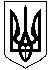 МІНІСТЕРСТВО ОСВІТИ І НАУКИ УКРАЇНИДЕПАРТАМЕНТ НАУКИ І ОСВІТИХАРКІВСЬКОЇ ОБЛАСНОЇ ДЕРЖАВНОЇ АДМІНІСТРАЦІЇДЕРЖАВНИЙ НАВЧАЛЬНИЙ ЗАКЛАД«ХАРКІВСЬКЕ ВИЩЕ ПРОФЕСІЙНЕ УЧИЛИЩЕ № 6»Н А К А З31.10.2016										      № 143-агм. ХарківПро підсумки І етапу VІI Міжнародногомовно-літературного конкурсу учнівської та студентської молоді імені Тараса Шевченка В училищі 27.10.2016 був проведений І етап VІІ Міжнародного мовно-літературного конкурсу учнівської та студентської молоді імені Тараса Шевченка. За результатами конкурсу,НАКАЗУЮ:1. Затвердити рішення журі про підсумки Конкурсу.2. Переможцями Конкурсу вважати:І курсІ місце – Кисіль Марія Миколаївна			гр. К-6-3/4ІІ місце – Федорова Світлана Євгенівна		гр. К-6-3/4ІІ курсІ місце –  Русу Марина Георгіївна			гр. ОКНАР-5-1/2ІІ місце – Яковлєва Вікторія Вікторівна		гр. ОКНАР-5-1/2ІІІ місце –  Скирда Євгенія В’ячеславівна	гр. ОКНАР-5-1/2 ІІІ курсІ місце –  Герасименко Ганна Володимирівна	гр. ОКНАР-4-3/4ІІ місце – Фалєєва Юлія Володимирівна		гр. ОКНАР-4-3/43. Відрядити для участі в ІІ (обласному) етапі Конкурсу таких учнів:І курс - Кисіль Марія Миколаївна			гр. К-6-3/4ІІ курс - Русу Марина Георгіївна			гр. ОКНАР-5-1/2ІІІ курс – Герасименко Ганна Володимирівна	гр. ОКНАР-4-3/4Супроводжуючий – викладач української мови і літератури Пашкова В.М.4. Пашкова В.М. несе відповідальність за безпеку, життя і здоров'я учнів відповідно до чинного законодавства, повинна забезпечити своєчасне оформлення необхідних документів, прибуття учнів для участі в Конкурсі та їх повернення до училища.5. Заступнику директора з НР Тарабаренко Л.Ю. підготувати заявку на участь в ІІ (обласному) етапі Конкурсу до 10.11.2016 року.В.о. директора ДНЗ ХВПУ № 6					Л.Ю. Тарабаренко